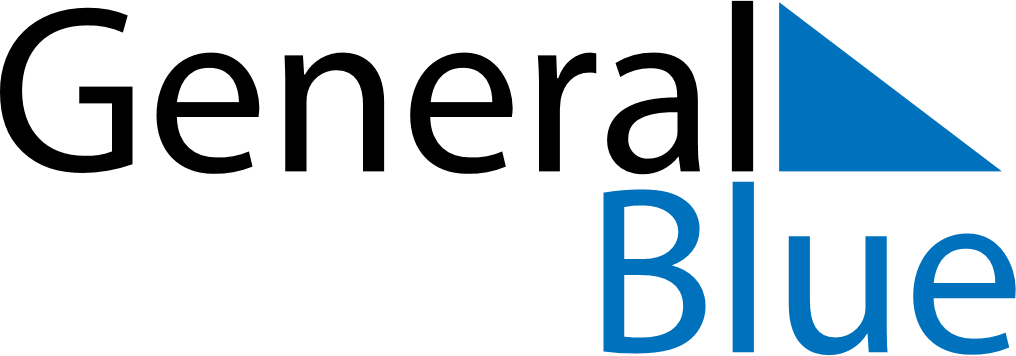 Daily PlannerAugust 21, 2022 - August 27, 2022Daily PlannerAugust 21, 2022 - August 27, 2022Daily PlannerAugust 21, 2022 - August 27, 2022Daily PlannerAugust 21, 2022 - August 27, 2022Daily PlannerAugust 21, 2022 - August 27, 2022Daily PlannerAugust 21, 2022 - August 27, 2022Daily Planner SundayAug 21MondayAug 22TuesdayAug 23WednesdayAug 24ThursdayAug 25 FridayAug 26 SaturdayAug 27MorningAfternoonEvening